Protokoll der 88. ordentlichen General-versammlung vom Freitag, 21. September 2018, Restaurant Elite in Visp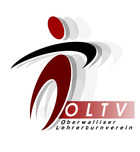 AnwesendAnthamatten Marisa, Bumann Kevin, Imhof Walter, Karlen Marcel, Lengen Jeannine, Lengen Manuela, Pfammatter Kilian, Prediger Christine, Schmid Bruno, Schmid Daniela, Schmid Egon, Schmidt Christine, Schröter Michaela, Studer Marcel, Volken Martina, Welschen Jasmine, Witschard Stefanie, Wycisk Evelyne, Wyssen Alexandra, Zeiter Rahel, Zengaffinen Gilbert, Zizzo Sarah EntschuldigtAndenmatten Erich, Anthamatten Roger, Bittel Vroni, Burgener Andréa, Clausen Elfride, Fux Chantal, Fux Jacqueline, Fux Martin, Grünwald Jonas, Heinzmann Isabelle, Hofer-Jossen Doris,  Imesch Peter, Kämpfen Patrizia, Köppel Sandra, Kummer Hansruedi, Kuonen Efrem, Kuonen Marlis, Manz Christian, Mathieu Alice,  Oester Andreas, Oester Maria, Pfammatter Eveline, Previdoli Bernadette, Ruppen Vera, Schmidhalter Denise, Seiler André, Sterren Tanja, Theler Erika, Volken Helmut, Wenger Christine, Zeiter Nadine, Zeiter Yolanda, Zimmermann Daniela, Zimmermann Sonja, Zurbriggen RainerTraktandenBegrüssung / TraktandenlisteWahl der StimmenzählerPräsenzliste Protokoll der GV 2017 (vgl.: www.oltv.ch)Jahresbericht der PräsidentinBericht der technischen Leitung „Lehreranlässe“Bericht der technischen Leitung „Schülerturniere“Kassa- und Revisorenbericht 2017-18Mitgliederbeiträge / Budget 2018-19Aufnahme NeumitgliederWahlen und VerabschiedungenJahresprogramm 2018/19Anträge des Vorstandes oder von MitgliedernEhrungenVerschiedenes1. Begrüssung/TraktandenlisteUm 20.00 Uhr begrüsst Martina die 22 Anwesenden. Die Traktandenliste wird von der Präsidentin präsentiert und die Vereinsmitglieder nehmen diese einstimmig an.2. Wahl der StimmenzählerBruno Schmid wird als Stimmenzähler gewählt.3. Präsenzliste Christine Prediger reicht die Präsenzliste um und bittet um Korrektur, falls etwas nicht stimmt. 4. Protokoll der GV 17 Das Protokoll der GV 2017, erstellt durch Stefanie Witschard, wird von der Generalversammlung genehmigt. 5. Jahresbericht des Präsidenten Die Präsidentin blickt auf das vergangene Vereinsjahr zurück. Die Vorstandsmitglieder trafen sich zu 4 Sitzungen. Sie dankt allen Vereins- und Vorstandsmitglied für das Jahr. Die Präsidentin hofft, dass die Abmeldungen nicht weiter zunehmen und erwähnt, dass die Pensionierung kein Grund für den Austritt aus dem Verein ist.  6. Bericht der technischen Leitung „Lehreranlässe“ Martina Volken zeigt eine Präsentation der Fotos der durchgeführten  Anlässe des vergangenen Vereinsjahres. 10 Anlasse hat der OLTV im letzten  Vereinsjahr angeboten. 7 Anlässe konnten durchgeführt werden. 7. Bericht der technischen Leitung „Schülerturniere“ Sarah Zizzo blickt auf ein erfolgreiches Jahr zurück und zeigt Fotos und Resultate von den Schülerturnieren. Sarah Zizzo schliesst mit einer kurzen Bilanz der letzten 5 Jahre. Das Unihockeyturnier war immer gut besucht, Badminton erlebte in den letzten Jahren einen Aufschwung, das Volleyballturnier konnte man dank der Umstellung auf die Mixed-Teams halten und das Fussballturnier musste in den letzten 5 Jahren 3-mal abgesagt werden. Sie bedankt sich bei allen, die sich für die Turniere engagieren und bei der Organisation und Durchführung der Turniere mithelfen.8. Kassa- und Revisorenbericht 2017/2018Evelyne Wycisk stellt den Kassa- und Revisorenbericht 2017/2018 vor. Die Kasse konnte im letzten Vereinsjahr einen Überschuss von 1566.00 Franken verzeichnen. Dies ist auch auf einige abgesagte Anlässe zurückzuführen. Das Vermögen am 31.8.2018 betrug 18‘908.21 Franken. Die Revisorinnen Sandra Köppel und Jasmine Welschen haben die Kassenführung abgesegnet. Jasmine Welschen liest den Bericht vor.9. Mitgliederbeiträge / Budget 2018-19Evelyne präsentiert das Budget für das kommende Jahr.  Der Mitgliederbeitrag bleibt bei Fr. 25.- pro Mitglied. 10. Aufnahme NeumitgliederMartina heisst die 10 Neumitglieder willkommen und bedankt sich bei Michaela Schröter für die Mithilfe bei der Anwerbung der Neumitglieder. Kevin überreicht dem anwesenden Neumitglied Marisa Anthamatten ein kleines Begrüssungsgeschenk.11. WahlenChristine Prediger tritt nach 7 Jahren aus dem Vorstand aus. Marisa Anthamatten erklärt sich spontan bereit, dem Vorstand beizutreten. Die restlichen Vorstandsmitglieder behalten ihr Amt auch im kommenden Jahr. Die Revisorin Sandra Köppel tritt zurück. Ihr Amt übernimmt Christine Schmid. 12. Jahresprogramm 2018/19Schülerturniere21. November 2018		Unihockey, Visp 23. Januar 2019			Badminton, Fiesch 13. März 2019			Volleyball mixed, Brig-Glis22. Mai2019			CH-Schulsporttag in Basel29. Mai 2019			Fussball, Leuk-Susten 9./10. Juni 2019			Swiss Unihockey Games, ZofingenLehreranlässe10. Oktober 2018		SMH (SPORTS/MENTAL/HEALTH) 16. November 2018	Badminton 7. Dezember 2018		Curling 18. Januar 2019		Schneeschuhwanderung Februar 2019		Nachtschlitteln 16./17. März 2019		Skitour 12. April 2019		Bowling 17. Mai 2019		Humorwanderung14. September 2019	Klettersteig Kandersteg 20. September 2019	89. GV 2019 in Naters13. Anträge des Vorstandes oder von MitgliedernDie Präsidentin hat über „doodle“ eine Abstimmung zur Namensänderung aufgeschaltet. Vereinsmitglieder, die nicht über „doodle“ abgestimmt haben, erhielten während der GV die Möglichkeit, schriftlich abzustimmen. Das Resultat sieht folgendermassen aus: OLSV (Oberwalliser Lehrersportverein) 	6 StimmenOLTV (Oberwalliser Lehrerturnverein)	16 StimmenSSVO (Schulsportverein Oberwallis)		9 StimmenSomit bleibt der bisherige Namen „OLTV“ erhalten. 14. EhrungenFabienne Walther gewinnt den Preis für die meisten Teilnahmen an den Lehreranlässen. Ihr wird ein Präsent zugeschickt. Die OS Aletsch erhält den Preis für die meisten Turnierteilnahmen. Martina wird ihnen einen Gutschein übergeben. Auch Christine Prediger erhält ein Geschenk als Dankeschön für die 7 Jahre im Vorstand. Alexandra Wyssen bedankt sich bei ihr für die geleistete Arbeit. 15. VerschiedenesTheler Erika hat dem OLTV Fr. 100.- geschenkt. Sarah Zizzo bedankt sich bei Martina Volken für ihre Arbeit. 16. SchlussUm 20.35 Uhr beendet die Präsidentin die GV.Visp, 21.9.2018							Für das Protokoll									Stefanie Witschard22. November 2017UnihockeyTeilnehmer/innen: 5 Mädchen- und 13 Knabenmannschaften aus 7 OS – ZentrenAustragungsort: BFO & Mehrzweckhalle VispTurniersieger: Mädchen: Aletsch / Knaben: Visp1.Platzierten:  Teilnahme am CH-Schulsporttag 30. Mai 2018 in Lausanne	                    Mädchen Aletsch: Rang 14                  Knaben Visp: Rang 9  Organisatoren: Jörg RuffinerTeilnehmer/innen: 5 Mädchen- und 13 Knabenmannschaften aus 7 OS – ZentrenAustragungsort: BFO & Mehrzweckhalle VispTurniersieger: Mädchen: Aletsch / Knaben: Visp1.Platzierten:  Teilnahme am CH-Schulsporttag 30. Mai 2018 in Lausanne	                    Mädchen Aletsch: Rang 14                  Knaben Visp: Rang 9  Organisatoren: Jörg Ruffiner24. Januar 2018BadmintonTeilnehmer/innen:16 Mädchen- und 18 Knabenteams (Doppel) aus 7 OS – ZentrenAustragungsort: Turnhalle Feriendorf und FitnesscenterTurniersieger: Mädchen: St. Niklaus / Knaben: Visp Organisatoren: OS Aletsch Teilnehmer/innen:16 Mädchen- und 18 Knabenteams (Doppel) aus 7 OS – ZentrenAustragungsort: Turnhalle Feriendorf und FitnesscenterTurniersieger: Mädchen: St. Niklaus / Knaben: Visp Organisatoren: OS Aletsch 14. März 2018Volleyball mixedTeilnehmer/innen:8 Mixed - Mannschaften aus 4 OS - ZentrenAustragungsort: Turnhallen OS Brig-GlisTurniersieger: Visp1. Platzierten:  Teilnahme am CH-Schulsporttag 30. Mai 2018 in Lausanne	                     Visp: Rang 5Organisatoren: OS Brig – Branislav VukelicTeilnehmer/innen:8 Mixed - Mannschaften aus 4 OS - ZentrenAustragungsort: Turnhallen OS Brig-GlisTurniersieger: Visp1. Platzierten:  Teilnahme am CH-Schulsporttag 30. Mai 2018 in Lausanne	                     Visp: Rang 5Organisatoren: OS Brig – Branislav Vukelic2. Mai 2018FussballAustragungsort: Sportplatz SustenOrganisatoren: OS LeukDas Turnier musste wegen schlechten Wetters leider abgesagt werden. Austragungsort: Sportplatz SustenOrganisatoren: OS LeukDas Turnier musste wegen schlechten Wetters leider abgesagt werden. 